Конспект НОД по Правилам дорожного движения в средней группе на тему: «В гостях у светофора».                                                                                        Составила воспитатель                                                                                      Хорошева Елена Ивановна  Цели. Уточнять представление о работе светофора: желтый сигнал. Учить решать проблемные ситуации, в которых оказались невнимательные пешеходы. Развивать умение изготавливать из готовых частей светофор. Воспитывать внимание, умение ориентироваться в пространстве.Задачи.  Закреплять представления детей о дорожных знаках, светофоре, пешеходном переходе. Учить детей правилам безопасного поведения на дороге. Развивать культуру общения, обогащать словарный запас. Воспитывать осознанную позицию пешехода и безопасности дорожного движения. Материал. Серия картин «Чего не должно быть», игрушечный светофор, материал для аппликации, рули, дидактическая игра «Собери машину из 4-х частей».                                               Ход занятияВоспитатель и дети собираются вкруг. Воспитатель: «Ребята, подходите. Друг на друга посмотрите. Поздоровайтесь ладошками. Улыбнитесь все немножко.Ребята, сегодня я хочу вас пригласить в страну «Правил дорожного движения» и нам нужно пройти по тропинке».Психогимнастика «Тропинка» на развитие зрительного внимания. Дети идут по воображаемой тропинке. Каждый внимательно смотрит, куда ступил предыдущий ребенок, и старается идти след в след. Двигаться наужно медленно и тихо.Сюрпризный момент.                                                                                                   Воспитатель:«Чтоб тебе помочьПуть пройти опасный, Горят и день, и ночьЗеленый, желтый, красный.О чем говорится в этом стихотворении?»Дети: «В нем говорится о светофоре».          Воспитатель: «Я приглашаю вас к Светофору в гости».(Появляется игрушка – Светофор)      Светофор: «Здравствуйте, дети. Кто я?» Дети (хором): «Светофор!»Светофор: «Правильно! Загорелся красный свет – стой! Впереди дороги нет. Дети, как вы думаете, можно сейчас переходить дорогу?»   Дети: «Нет!»Светофор: «А на какой сигнал светофора разрешается идти через автомобильную дорогу?»Дети: «Можно переходить дорогу только на зеленый свет».Светофор: «Верно, ребята. А зеленый свет горит – «Проходите!» - говорит. Покажите зеленый огонек. Давайте с вами вспомним, где и как нужно переходить дорогу».Дети: «Дорогу нужно переходить спокойно, не спеша, по пешеходному переходу».Светофор: «Молодцы!»Воспитатель: «Посмотрите внимательно, сигнал в светофоре изменился. Ребята, кто заметил, какой зажегся свет?»Дети (хором): «Зажегся желтый свет».Воспитатель: «Желтый свет предупреждает водителей и пешеходов, что сигнал скоро сменится, нужно быть внимательным.                              Желтый свет – предупрежденье:                              Жди сигнала для движенья». Воспитатель: «Ребята, а сейчас я предлагаю сделать подарок своими руками для Светофора. Кто догадался, что мы будем делать?» (Ответы детей.)Воспитатель: «Правильно мы сделаем аппликацию светофора». Аппликация. Собрать светофор из готовых частей.Подарок для светофора.                                                                                                                                                           (Светофор уходит с подарками.)Физминутка. Подвижная игра «Цветные автомобили». Дети стоят на краю площадки. Они – «автомобили». У каждого свой цветной круг. На другой стороне площадки стоит воспитатель. Когда воспитатель поднимает флажок какого-либо цвета, дети, имеющие флажок такого же цвета, бегут по площадке и гудят. Когда флажок убран, «автомобили» возвращаются в гараж и так далее.Дидактическая игра. Дети собирают машину из 4-х частей по представленному образцу. Беседа по картинам из серии «Чего не должно быть».Воспитатель: «Ребята, вы любите играть в прятки? Один водит, остальные прячутся. А что говорит водящий, прежде чем откроет глаза? «Пора, пора, я иду со двора». Если играете, не уходите со двора, ведь во дворе так много всего интересного, только играй да играй. Песочницы, качели, скамейки. А по улице мчатся автомобили и мотоциклы. Недолго и в беду попасть. Давайте с вами рассмотрим проблемные ситуации, в которых оказались невнимательные пешеходы. Почему они попали в беду? Что нужно было сделать?»  (Ответы детей).Воспитатель: «Где нужно играть?»   Дети: «Нужно играть на участке, на детской площадке, во дворе».Воспитатель: «Вы ещё маленькие и одни по улицам не ходите. Но, выходя на улицу с кем-либо из взрослых, проверяйте себя: хорошо ли вы знаете Правила дорожного движения. И если что-то забыли, не стесняйтесь, спрашивайте у взрослых». Игра «Один-много». Воспитатель предлагает детям закончить фразу. Например: «У меня одна машина, а у вас много машин, у меня один грузовик, а у вас много грузовиков (трамвай, колесо, кабина, педаль)».Воспитатель: «Ребята, давайте проверим, как вы запомнили сигналы светофора и поиграем в «Отгадалки». Только отвечать на вопросы нужно быстро».«Сколько сигналов у светофора?»(Ответы детей).«Можно ли переходить улицу на желтый сигнал светофора?»(Ответы детей).«Что означает красный сигнал светофора?»(Ответы детей).«При каком сигнале нужно переходить улицу?»(Ответы детей).«Молодцы, ребята, хорошо запомнили правила дорожного движения и правила поведения на улице. Будьте внимательны на дорогах. Всё это поможет вам стать примерными пешеходами».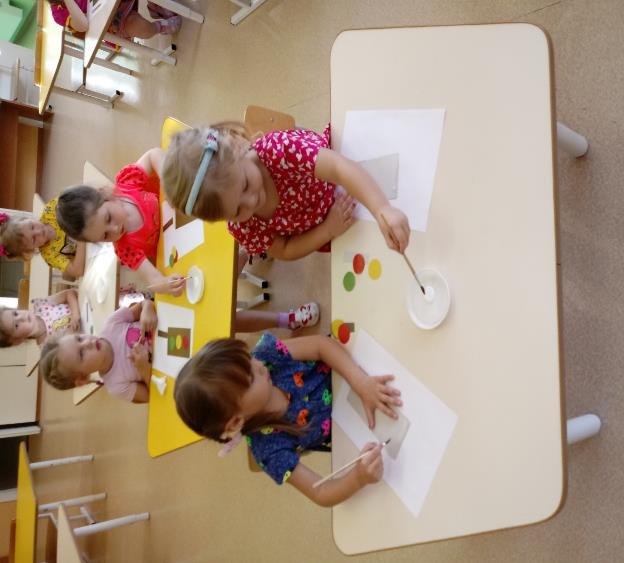 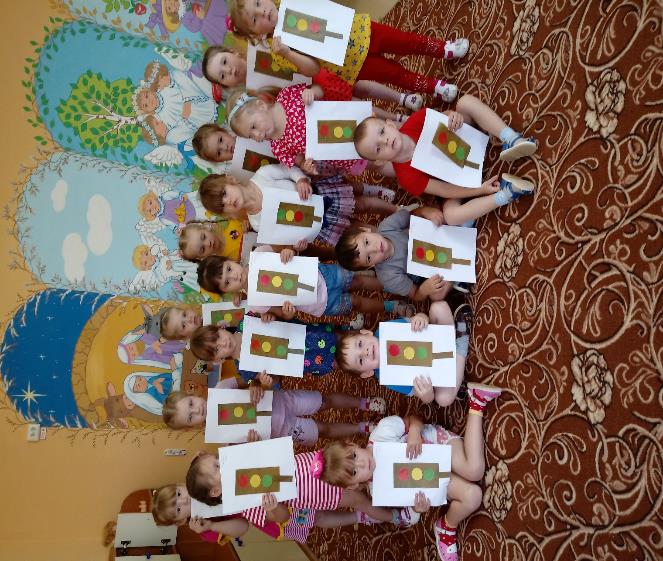 